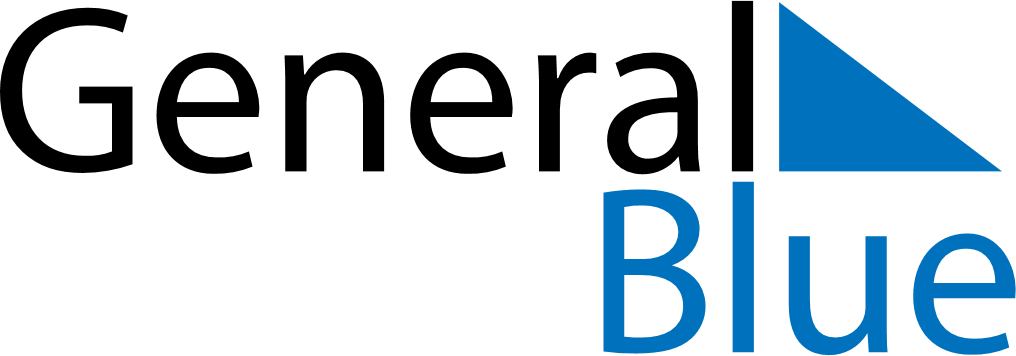 November 2024November 2024November 2024November 2024November 2024November 2024Pueblo, Colorado, United StatesPueblo, Colorado, United StatesPueblo, Colorado, United StatesPueblo, Colorado, United StatesPueblo, Colorado, United StatesPueblo, Colorado, United StatesSunday Monday Tuesday Wednesday Thursday Friday Saturday 1 2 Sunrise: 7:24 AM Sunset: 5:59 PM Daylight: 10 hours and 34 minutes. Sunrise: 7:25 AM Sunset: 5:58 PM Daylight: 10 hours and 32 minutes. 3 4 5 6 7 8 9 Sunrise: 6:26 AM Sunset: 4:57 PM Daylight: 10 hours and 30 minutes. Sunrise: 6:27 AM Sunset: 4:56 PM Daylight: 10 hours and 28 minutes. Sunrise: 6:28 AM Sunset: 4:55 PM Daylight: 10 hours and 26 minutes. Sunrise: 6:29 AM Sunset: 4:54 PM Daylight: 10 hours and 24 minutes. Sunrise: 6:31 AM Sunset: 4:53 PM Daylight: 10 hours and 22 minutes. Sunrise: 6:32 AM Sunset: 4:52 PM Daylight: 10 hours and 19 minutes. Sunrise: 6:33 AM Sunset: 4:51 PM Daylight: 10 hours and 17 minutes. 10 11 12 13 14 15 16 Sunrise: 6:34 AM Sunset: 4:50 PM Daylight: 10 hours and 16 minutes. Sunrise: 6:35 AM Sunset: 4:49 PM Daylight: 10 hours and 14 minutes. Sunrise: 6:36 AM Sunset: 4:48 PM Daylight: 10 hours and 12 minutes. Sunrise: 6:37 AM Sunset: 4:47 PM Daylight: 10 hours and 10 minutes. Sunrise: 6:38 AM Sunset: 4:46 PM Daylight: 10 hours and 8 minutes. Sunrise: 6:39 AM Sunset: 4:46 PM Daylight: 10 hours and 6 minutes. Sunrise: 6:40 AM Sunset: 4:45 PM Daylight: 10 hours and 4 minutes. 17 18 19 20 21 22 23 Sunrise: 6:41 AM Sunset: 4:44 PM Daylight: 10 hours and 2 minutes. Sunrise: 6:42 AM Sunset: 4:44 PM Daylight: 10 hours and 1 minute. Sunrise: 6:44 AM Sunset: 4:43 PM Daylight: 9 hours and 59 minutes. Sunrise: 6:45 AM Sunset: 4:42 PM Daylight: 9 hours and 57 minutes. Sunrise: 6:46 AM Sunset: 4:42 PM Daylight: 9 hours and 56 minutes. Sunrise: 6:47 AM Sunset: 4:41 PM Daylight: 9 hours and 54 minutes. Sunrise: 6:48 AM Sunset: 4:41 PM Daylight: 9 hours and 53 minutes. 24 25 26 27 28 29 30 Sunrise: 6:49 AM Sunset: 4:40 PM Daylight: 9 hours and 51 minutes. Sunrise: 6:50 AM Sunset: 4:40 PM Daylight: 9 hours and 50 minutes. Sunrise: 6:51 AM Sunset: 4:40 PM Daylight: 9 hours and 48 minutes. Sunrise: 6:52 AM Sunset: 4:39 PM Daylight: 9 hours and 47 minutes. Sunrise: 6:53 AM Sunset: 4:39 PM Daylight: 9 hours and 45 minutes. Sunrise: 6:54 AM Sunset: 4:39 PM Daylight: 9 hours and 44 minutes. Sunrise: 6:55 AM Sunset: 4:38 PM Daylight: 9 hours and 43 minutes. 